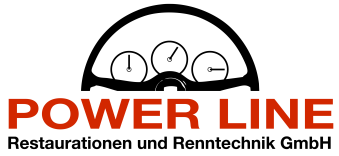 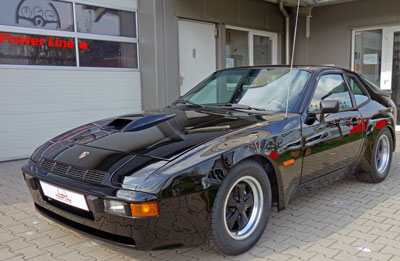 PORSCHE 924 Carrera GTEiner von 406 gebautenPreis:  99.900,- €